                      РЕШЕНИЕ	             КАРАР                «14» декабря 2021 г               г.Елабуга                        №  121  Об утверждении Прогнозного плана (программы)приватизации муниципальной собственностиЕлабужского муниципального района на 2022 годВ соответствии с Федеральным законом от 21.12.2001 № 178-ФЗ «О приватизации государственного и муниципального  имущества, Положением об управлении и распоряжении муниципальным имуществом Елабужского муниципального района Республики Татарстан, утвержденным решением Совета Елабужского муниципального района от 22.12.2009 №257, Совет Елабужского муниципального района Республики ТатарстанРЕШИЛ:Утвердить Прогнозный план (программу) приватизации муниципальной собственности Елабужского муниципального района на 2022 год, согласно приложению.МКУ Земельно-имущественная палата Елабужского муниципального района обеспечить реализацию в установленном порядке прогнозного плана (программы) приватизации муниципальной собственности на 2022 год.3. Настоящее решение подлежит официальному опубликованию и размещению на официальном сайте в сети «Интернет» в соответствии с Федеральным законом от 21.12.2001 № 178-ФЗ «О приватизации государственного и муниципального имущества».4. Контроль над исполнением настоящего решения возложить на комиссию по вопросам земельно-имущественных отношений и природопользования. Председатель                                                                                     Р.М.НуриевПриложение к решению Совета Елабужского муниципального района                                                                                                      от                      № Прогнозный план (программа)приватизации муниципальной собственностиЕлабужского муниципального района на 2022 годРаздел 1. Общие положенияПрогнозный план (программа) приватизации муниципальной собственности Елабужского муниципального района на 2022 год (далее – Прогнозный план) разработан в соответствии с Федеральным законом от 21.12.2001 № 178-ФЗ «О приватизации государственного и муниципального имущества», Положением об управлении и распоряжении муниципальным имуществом Елабужского муниципального района Республики Татарстан, утвержденным решением Совета Елабужского муниципального района от 22.12.2009 №257.2. Приватизация муниципального имущества Елабужского муниципального района  в 2022 году направлена на повышение эффективности управления муниципальной собственностью, привлечение инвестиций на содержание объектов недвижимости, формирование источников покрытия дефицита  бюджета от продажи муниципального имущества.3. Приватизацию муниципального имущества предполагается проводить способами, предусмотренными законом о приватизации.Раздел 2. Муниципальное имущество, подлежащее приватизации4. В 2022 году подлежит приватизации недвижимое и иное имущество, находящееся в муниципальной собственности Елабужского муниципального района.5. Перечень недвижимого и иного имущества, планируемого к приватизации, приведен в нижеследующей таблице:Прогноз объемов поступлений от реализации муниципального имущества в бюджет Елабужского муниципального района Республики Татарстан на 2022 год утвержден в размере 1 млн. 200 тысяч рублей.Решение о приватизации и условиях приватизации недвижимого имущества, в том числе имущества, продажа которого осуществляется одновременно с отчуждением лицу, приобретающему такое имущество, земельных участков, занимаемых таким имуществом и необходимых для их использования, принимается МКУ Земельно-имущественная палата Елабужского муниципального района после согласования с Главой Елабужского муниципального района в соответствии с действующими нормативными правовыми актами. Раздел 3. Информационное обеспечение приватизации имущества Елабужского муниципального района В целях оперативного предоставления информации о приватизации муниципальной собственности, МКУ Земельно-имущественная палата Елабужского муниципального района в ходе выполнения настоящего прогнозного плана обеспечивает его опубликование в средствах массовой информации, на официальном сайте муниципального образования и на официальном сайте в сети «Интернет» в соответствии со ст.15 Федерального закона от 21.12.2001 № 178-ФЗ «О приватизации государственного и муниципального имущества».СОВЕТ ЕЛАБУЖСКОГО МУНИЦИПАЛЬНОГОРАЙОНАРЕСПУБЛИКИ ТАТАРСТАН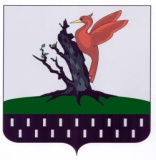 ТАТАРСТАН РЕСПУБЛИКАСЫАЛАБУГА  МУНИЦИПАЛЬРАЙОН   СОВЕТЫ№ п/пНаименованиеМестонахождениеКадастровый номерНазначение1Корпус-стационар, гараж и земельный участокЕлабужский район, с.Костенеево16:18:130601:67416:18:130601:67516:18:130601:12Нежилые здания2Детский сад и земельный участокЕлабужский район, с.Лекарево, ул.Сельсоветская, д.1416:18:040102:28916:18:040102:78Нежилое здание3Фельдшерско-акушерский пункт и земельный участокЕлабужский район, с.Старый Куклюк, пер.Школьный, д. 116:18:100302:22016:18:100302:69Нежилое здание4Нежилое здание, являющееся объектом культурного наследия республиканского значения (номер в реестре 161711058570005) и земельный участокг.Елабуга, ул.10лет Татарстана, д. 916:47:010607:21116:47:011207:330Нежилое здание5Нежилое здание и земельный участокг.Елабуга, ул.Малая Покровская, д. 4016:47:011337:64  16:47:011337:7Нежилое здание6Нежилое здание и земельный участокг.Елабуга, ул.Московская, д.6616:47:011205:15716:47:011205:410Нежилое здание7Нежилое здание, являющееся объектом культурного наследия республиканского значения (номер в реестре 161711045100005) и земельный участок г.Елабуга, ул.Спасская, д.2616:47:011206:176 16:47:011206:1Нежилое здание8Нежилое здание и земельный участокг.Елабуга, ул.Малая Покровская, д. 2616:47:011342:11516:47:011342:7Нежилое здание9Гараж и земельный участокЕлабужский район, с.Лекарево16:18:040501:31516:18:040501:12Нежилое здание10Школа и земельный участокЕлабужский район, с.Большая Качка, п.Малореченский, ул.Центральная д.2116:18:140201:179 16:18:140201:62Нежилое здание11Детский сад, котельная и земельный участокЕлабужский район, с.Новая Мурзиха, ул.Центральная, д.716:18:150101:60916:18:030201:28716:18:030202:7Нежилые здания12Нежилое помещениег.Елабуга, пр.Мира, д.16, помещение 100216:47:011005:1983Нежилое помещение13Фельдшерско-акушерский пункт и земельный участокЕлабужский район, с.Большой Шурняк, ул.Школьная, д.816:18:080101:28516:18:080101:105Нежилое здание14Клуб и земельный участокЕлабужский район, с.Большое Елово, ул.40лет Победы, д.216:18:020301:191    16:18:020301:308Нежилое здание15Здание зерносклада и земельный участокг.Елабуга,ул.Пролетарская, д.1А16:47:011405:65816:47:010901:80Нежилое здание16Нежилое помещениег.Елабуга, ул.Тойминская, д.10, помещение 100016:47:011208:170Нежилое помещение17Нежилое помещениег.Елабуга, ул.Тойминская, д.1016:47:011208:169Нежилое помещение18Нежилое помещениег.Елабуга, ул.Тойминская, д.1016:47:011208:171Нежилое помещение19Нежилое помещениег.Елабуга, ул.Тойминская, д.1016:47:011208:172Нежилое помещение20Нежилое помещениег.Елабуга, ул.Тойминская, д.1016:47:011208:173Нежилое помещение21Нежилое помещениег.Елабуга, ул.Тойминская, д.1016:47:011208:174Нежилое помещение22Нежилое помещениег.Елабуга, ул.Тойминская, д.1016:47:011208:175Нежилое помещение23Нежилое здание г.Елабуга, ул.Спасская, д.5Нежилое здание24Нежилое зданиег.Елабуга, ул.10 лет Татарстана, д.1216:47:011405:4094Нежилое здание2515 транспортных средствТранспортные средства